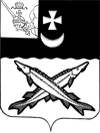 АДМИНИСТРАЦИЯ БЕЛОЗЕРСКОГО МУНИЦИПАЛЬНОГО ОКРУГА ВОЛОГОДСКОЙ ОБЛАСТИП О С Т А Н О В Л Е Н И ЕОт   28.05.2024  № 545О    введении    режима   повышеннойготовности  для  органов  управленияи сил Белозерского   муниципальногозвена  Вологодской  территориальнойподсистемы  единой  государственнойсистемы предупреждения  и  ликвида-ции чрезвычайных ситуаций          В соответствии с Федеральным законом от 21 декабря 1994 года № 68-ФЗ «О защите населения и территории от чрезвычайных ситуаций природного и техногенного характера», постановлением Правительства Российской Федерации от 30 декабря 2003 года № 794 «О единой государственной системе предупреждения и ликвидации чрезвычайных ситуаций», законом области от 25 марта 2008 года № 1773 – 03 «О защите населения и территорий Вологодской области от чрезвычайных ситуаций природного и техногенного характера»  в целях ликвидации возможных последствий чрезвычайной ситуации, связанных с плохим качеством питьевой воды в г. Белозерске, с. Маэкса и д. Глушково, на основании решения КЧС и ПБ округа от 28.05.2024 года,          ПОСТАНОВЛЯЮ:Установить с 28 мая 2024  года  для органов управления и сил Белозерского муниципального  звена Вологодской территориальной подсистемы единой государственной системы предупреждения и ликвидации чрезвычайных ситуации   (далее – ТП РСЧС) особый  режим функционирования «ПОВЫШЕННАЯ ГОТОВНОСТЬ».Установить местный уровень реагирования для органов управления сил и средств  Белозерского муниципального звена ТП РСЧС.Привлечь силы и средства Белозерского муниципального звена ТП РСЧС для проведения превентивных мероприятий, направленных на минимизацию возможных последствий в случае возникновения чрезвычайной ситуации.  4.  ЕДДС Белозерского муниципального округа обеспечить получение и обобщения данных о сложившейся обстановке и прогнозах ее развития, подготовку предложений по действиям привлекаемых сил и средств, проведения информирования населения.5. Контроль за исполнением настоящего постановления оставляю за собой.6. Настоящее постановление подлежит опубликованию в газете «Белозерье» и размещению на официальном сайте Белозерского муниципального округа в информационно-телекоммуникационной сети «Интернет».  Глава округа:                                                                          Д.А. Соловьев        